（参考：老人クラブ入会申込書）あなたの参加で地域を元気に！会員募集　　　　　　　　　　　　　　　　○○○○クラブ私たちは、あなたを必要としております。あなたの経験と知識を生かした行動とあなたの笑顔がまちの力になります。　　　　　　　　　　　　　　　　　　　　　　　　　　　　　　　　　　　　　　　　　　　ニュースポーツ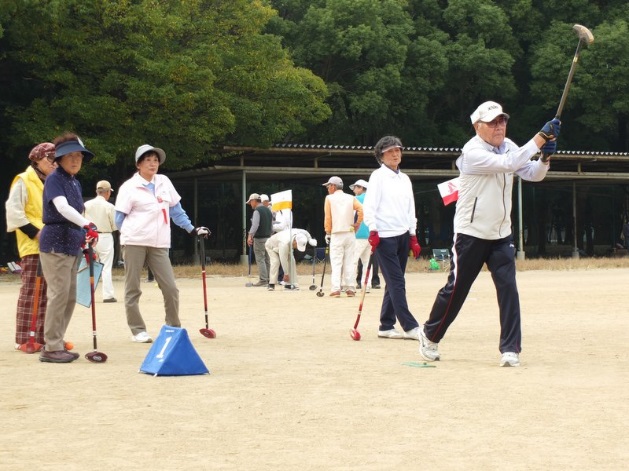 　　　　　　　　「カーリンコン」　　　　　　　　　　　　　　　　　　　　　　　　　　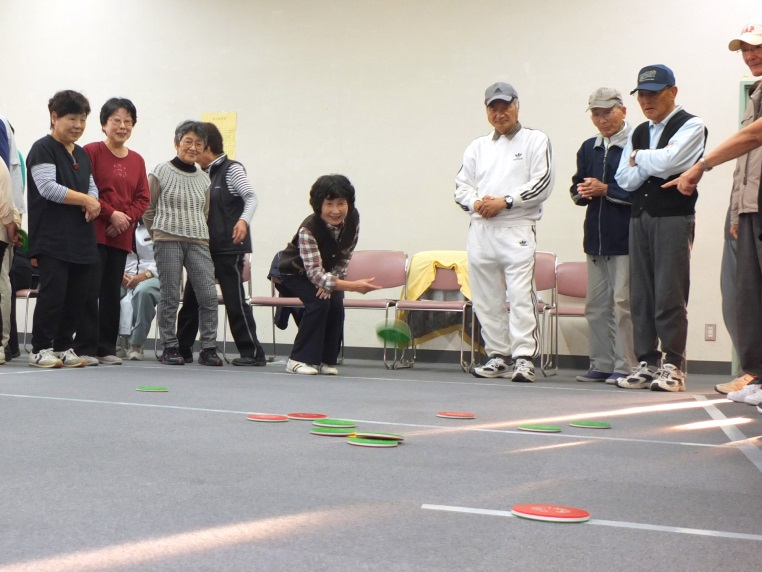 男女問わず大人気の　　　「グラウンドゴルフ」グラウンドゴルフ・ボウリング・健康マージャン・歴史探訪・カラオケ・新舞踊・囲碁・将棋・旅行・誕生会・各種サロン会・趣味の作品展　など、皆さんがはじめてみたいことを、お聞かせください。　　　　　　　　　　　　　　　　　　　　　　　　　　　 問い合わせ先　○○　○○　 　　　　電話○○（○○）○○○○クラブ入会申込書　　　　　　　　　　　平成　　年　　月　　日○○○○クラブへの加入を申し込みます。性別住　　　所生 年 月 日電 話 番 号男・女昭和　　年　　月　　日　　　　　　（　　　歳）　　　－